Table S1. Primers and probes of 18s rRNA malaria parasites according to Perandin et al.Table S2: Parameters of the QCs independents of the model used on this study. NOTE. SD: Standard deviation. Table S3 summarizing the comparison of malaria diagnosis by light microscopy and serological RDT against the gold standard real time-PCR analysis (a). Diagnostic sensitivity and specificity of RDT (b) and light microscopy (c) were calculated.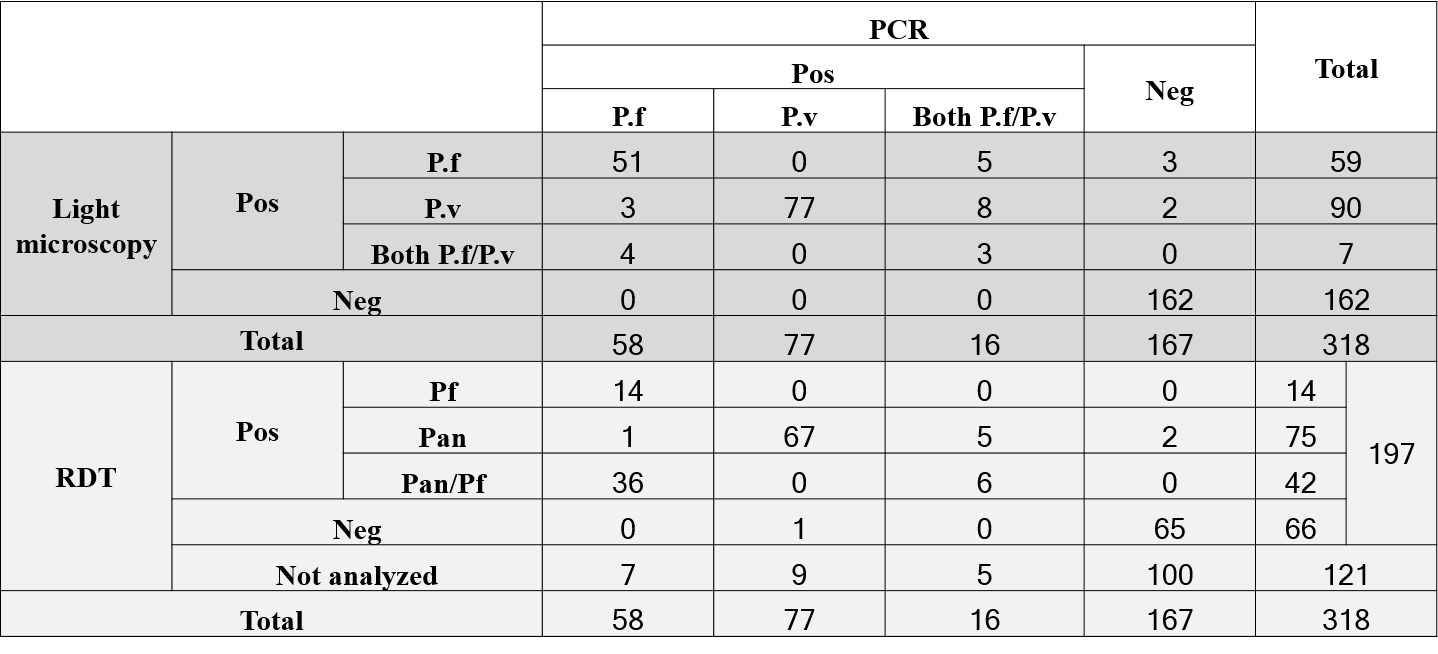 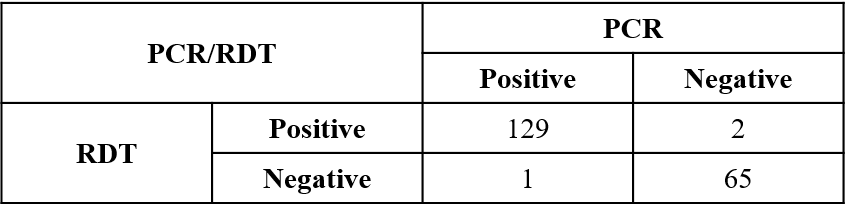 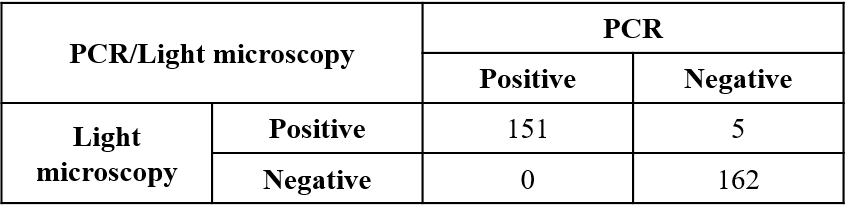 SpeciesPrimer and probeSequenceProduct sizeP. falciparumFAL-FFAL-RFAL probe5’-CTTTTGAGAGGTTTTGTTACTTTGAGTAA5’-TATTCCATGCTGTAGTATTCAAACACAA5’ FAM-TGTTCATAACAGACGGGTAGTCATGATTGAGTTCA-TEMRA 98P. vivaxVIV-FVIV-RVIV probe5’-ACGCTTCTAGCTTAATCCACATAACT5’-ATTTACTCAAAGTAACAAGGACTTCCAAGC5’ TET-TTCGTATCGACTTTGTGCGCATTTTGC-TEMRA 141QCPre-processingCalculation of relative concentrationThresholdsH2O(g)NormalizationAbs at 3846 cm-1 –  Abs at 3852 cm-1< Average - 1.5 SD>  Average  + 1.5 SDMeOH First DerivativeAbs at 1029 cm-1 –  Abs at 1033 cm-1>  Average +1.5 SDSampleNoneAbsorbance at 1650  cm-1<  Average  -1.5 SD